Tisztelt Közgyűlés!A Közgyűlés 175/2022. (XII. 16.) számú határozatával fogadta el a közgyűlés 2023. évi üléstervét, mely alapján a területfejlesztéssel kapcsolatos döntéseinek megalapozása érdekében napirendjére tűzte a közlekedésfejlesztés aktuális helyzetéről szóló tájékoztató megtárgyalását.A napirend előkészítése kapcsán előzetesen megkeresésre került az Építési és Közlekedési Minisztérium, a Magyar Közút Nonprofit Zrt., a Magyar Államvasutak Zrt., valamint Révész Máriusz, a Miniszterelnökség aktív Magyarországért felelős államtitkára. A megkeresést követően az Építési és Közlekedési Minisztérium megküldte összefoglalóját a Hajdú-Bihar vármegyei útfejlesztési projektekről; a Magyar Közút Nonprofit Zrt. a vármegyei közlekedésfejlesztés aktuális helyzetéről, míg a MÁV-VOLÁN Csoport a Hajdú-Bihar vármegye közösségi közlekedési helyzetéről szóló beszámolóját, melyek az előterjesztés mellékletét képezik, de rövid összefoglalásukat az előterjesztés is tartalmazza.I.Építési és Közlekedési Minisztérium tájékoztatása Hajdú-Bihar vármegyei útfejlesztési projektekrőlÚTFEJLESZTÉSEK:Folyamatban lévő projektek: Előkészített, forrással és döntéssel nem rendelkező projektJelenleg döntéssel nem rendelkező projektVASÚTFEJLESZTÉSEKII.Magyar Közút Nonprofit Zrt. tájékoztatása vármegyei közlekedésfejlesztés aktuális helyzetéről:A vármegyei útfelújítások részletes bemutatására előadás formájában kerül sor a Tisztelt Közgyűlés előtt.Megvalósult burkolatfelújításokA 2007-2023. közötti burkolat felújítások összességében 500 km hosszan 61,5 milliárd Ft bekerülési költség mellett 495.000 tonna bedolgozott aszfalttal valósultak meg. A szakaszok rekonstrukciója közül TOP, TOP_Plusz, Magyar Falu útfelújítási programokból kerülnek finanszírozásra.TOP keretében 2023-as évben készült el a 4808. j. Debrecen – Biharkeresztes összekötő út 0+162 – 9+056 km szelvények közötti szakaszának burkolat felújítása 7,74083 km hosszon 1 milliárd Ft értékű támogatással. A fejlesztés keretében továbbá felújításra került 12 db buszmegálló és 2 db híd. TOP_Plusz keretében összességében 10 244 885 596 Ft értékben került 4 projekt benyújtásra 2023. szeptemberében, amely révén 49, 447 km hosszon került tervezésre 4-5 számjegyű utak felújítása az alábbiak szerint: A Magyar Falu Útfelújítási Programban megvalósuló saját teljesítésű nagyfelületű burkolatjavítási munkák az alábbiak voltak 2023-as évben: 2023-as évben saját teljesítésű nagyfelületű burkolatjavítási munkák révén 7,773 km hosszan újultak meg a vármegyei útszakaszok az alábbiak szerint:Folyamatban lévő és előkészítés alatt álló fejlesztések Folyamatban lévő fejlesztések: M3-M35 autópálya csomópont fejlesztése, Debrecen-Nyíregyháza, és Nyíregyháza-Debrecen közötti közvetlen kapcsolat kialakítása (kivitelezési szakaszban van).33. sz. főút 2x2 sávos átépítése a Látóképi csomópont és az M35 autópálya közötti szakaszon (2 ütemben) (BMW kapcsán)471. sz. főút 1+000–2+850 km szelvények közötti szakasz 2x2 forgalmisávos átépítése 108. sz. vasútvonal Debrecen és Balmazújváros közötti szakasz felújítása kapcsán az érintett vasúti átjárók felújítása (BMW kapcsán)101. sz. Püspökladány – Biharkeresztes (országhatár) vasútvonal fejlesztés – műszaki átadás-átvételi eljárás folyamatban vanKivitelezési közbeszerzés alatt lévő projektek: Debrecen, 4. sz. főút Rakovszky és Ótemető utcák közötti szakasz kapacitásbővítő átépítse illeszkedve a hangolt jelzőlámpa rendszerhez (önálló jobbra kanyarodó sávkialakítása az állomás felőli irányból)Debrecen, Füredi út - Csigekert u. - Szabó Lőrinc u. csomópont átépítése
(a csomóponton 2x2 sávon átvezetett egyenes irányok mellett a főúton önálló jobbra és önálló balra kanyarodó sávok, a két mellékirányban önálló jobbra kanyarodó sávok kialakításával)48. sz. főút Debrecen, Vámospércsi út kapacitásbővítő fejlesztésének I. üteme, Hétvezér - Budai Nagy Antal utcai csomópont komplex fejlesztése Debrecen, Erzsébet utca – Szoboszlói út – Külsővásártér csomópont fejlesztésTervezés alatt álló projektek: 471. sz. főút 0+000–1+000 km szelvények közötti szakasz 2x2 forgalmisávos átépítése külön szintű vasúti keresztezés műtárgy építésével, valamint a párhuzamos gyalogos és kerékpáros hálózat átépítésével, szervízúthálózat létesítésévelHajdúszoboszló és Debrecen között 2x2 forgalmisávos fejlesztés Berettyóújfalu, nyugati elkerülő I-II-III. szakasz, és a 47. sz. főút burkolatmegerősítése a 40+800–49+500 km szelvények között (IV. ütem). M3 autópálya új csomóponti kapcsolatok kialakítása Görbeháza és Hajdúnánás elérhetőségének biztosítása érdekében (MotoGp pálya kiviteli tervek)Előkészítés alatt lévő projektek, ahol tervező kiválasztása folyamatban van: 354. sz. főút komplex csomóponti fejlesztés a hangolt jelzőlámpás rendszerbe illesztve, továbbá a 35. sz. főút majdani Debrecen - Józsa közötti szakaszának 2x2 forgalmi sávos kialakítás lehetőségéhez kapcsolódvaDebrecen-Józsa északi tehermentesítő út (M35 autópálya – 35.sz. főút közötta 33. és a 35. sz. főutak csomópontjának átépítése (a csomóponton 2x2 sávon átvezetett egyenes irányok mellett a főúton önálló jobbra és önálló balra kanyarodó sávok, kialakításával)Debrecen, Nyíl u. 2x2 sávos átépítés előkészítése481. sz. főút négynyomúsítása és a Déli Gazdasági Övezethez csomópontok létesítése47. sz. főút - Déli Gazdasági Övezet Ék utca csomópont létesítéseDebrecen keleti elkerülő út (20 km hosszan 2x 1 sáv)47. sz. főút 4808. j. ök. út és KRONES csomópont közötti szakasz négynyomósításaTervezés és előkészítés alatt álló további projektek: 4. sz. Budapest - Debrecen - Záhony I. rendű főút Debrecen és Nyíregyháza közötti szakasz négynyomósítása100. sz. vasútvonal Debrecen-Nyíregyháza közötti vonalszakasz és kapcsolódó létesítmények korszerűsítése (4814. j. Debrecen, Vágóhíd utcai híd bontása és új híd létesítése, 4. sz. főúton jelzőlámpás csomópont a Göcsnél, osztályozós csomópontok a Lőtér és Kötőtelepi utaknál, 4902. j. Hajdúhadház - Hajdúsámson és 4901. j. Téglás - Balkány összekötő utakon az érintett vasúti átjárókban burkolatfelújítás, 49302. j. Téglás vasútállomási út átépítése, P+R parkolók létesítése)35. sz. Nyékládháza – Debrecen II. rendű főút 65+892 km szelvényében lévő Hajdúböszörmény, Baltazár Dezső utcai járműosztályozós csomópont átépítése körforgalmú csomóponttáHajdúböszörmény, 35. sz. főút és a 3318. j. összekötő út csomópontjának körforgalmú csomópontként történő átépítése építéseBerettyóújfalu - Békéscsaba 2x2 sávos emelt sebességű főút - V. nyomvonal környezetvédelmi engedéllyel rendelkezik, - 0+000 km kezdő szelvény kiválik az M4-M35 p. csomópontból, - az I. Berettyóújfalu – Körösladány közötti szakasz érinti Vármegyénket. M4 autópálya Törökszentmiklós és Püspökladány közötti szakasz építése (a 4. sz. főúton új körforgalmú csomópont építésével) MKIFM4 autópálya Püspökladány és Berettyóújfalu közötti szakasz építése MKIFBocskaikert, 4. sz. főút 239+210 km szelvényben járműosztályozós csomópont létesítéseTervezett kerékpárút építések: Hajdúböszörmény - Debrecen-Józsa között kerékpárút építése (35. sz. főúttal párhuzamosan)Debrecen Kismacsra vezető kerékpárút (33. sz. főúttal párhuzamosan, megvalósult)48. sz. Debrecen - Nyírábrány II. rendű főút Debrecen, Panoráma út – Vámospércs között kerékpárút építéseEbes és Debrecen között kerékpárút építése4. sz főút Pallagi út és Bocskaikert közötti kerékpárút építéseTiszafüred – Hortobágy-halastó közötti kerékpárút építéseHortobágy-halastó – Balmazújváros közötti kerékpárút építéseHajdúböszörmény – Hajdúvid – Hajdúdorog között kerékpározható közút építéseTovábbi közlekedésbiztonság javítására vonatkozó fejlesztések35. sz. Nyékládháza - Debrecen II. rendű főút 75+555 km. sz. csomópont (Debrecen-Józsa 35.sz. főút - Vállalkozók útja) közlekedésbiztonságának javítása kapcsán figyelmeztető jelző (sárga villogó) telepítése – közútkezelői hozzájárulást kapott48. sz. Debrecen- Nyírábrány II. rendű főút 3+965 km. sz. csomópont (Debrecen, 48.sz. főút - Vámospércs út - Kondoroskert utca) közlekedésbiztonságának javítása kapcsán figyelmeztető jelző (sárga villogó) telepítése – önkormányzati beruházás keretében elkészültHaláp, 48. sz. főút – Seregély u. (14+116 km sz.) csomópont közlekedésbiztonságának javítása kapcsán figyelmeztető jelző (sárga villogó) telepítése – közútkezelői hozzájárulást kapottHajdúszoboszló, Nádudvari u.-Dózsa Gy. utca csomópontjának biztonságossá tétele, tanulmánytervHajdúszoboszló, Rákóczi u.- Új u.-Tokay  u. csomópontjának biztonságossá tétele, tanulmánytervÚjszentmargita, Rákóczi utca – Hunyadi utca csomópontjában (3315. j. ök. 29+620 km szelvény) új gyalogos-átkelőhely létesítése – elkészültSárrétudvari, Kossuth utca leállósáv, illetve a Kossuth. u. – Bárándi u. csomópontban, valamint a Kossuth u. – Kölcsey u. csomópontban új kijelölt gyalogos-átkelőhely létesítése – építési engedélyt kapottBocskaikert, Debreceni út - Állomás út - Monostori út csomópontjában és Debreceni út - Teleki út csomópontjában új kijelölt gyalogos-átkelőhely létesítése - építési engedélyt kapottNádudvar, Fő út - Dobó utca kereszteződésben található kijelölt gyalogos-átkelőhelynél intelligens eszközök telepítése (SafeCross okos zebra) - közútkezelői hozzájárulást kapottDebrecen, Böszörményi út 148. sz. ingatlan előtt található kijelölt gyalogos-átkelőhelynél intelligens eszközök telepítése (SafeCross okos zebra) - közútkezelői hozzájárulást kapottIII.A Magyar Államvasutak Zrt. tájékoztatója a közösségi közlekedés helyzetéről Hajdú-Bihar vármegyében:A Magyar Államvasutak Zrt. által elkészített tájékoztató anyag több tématerületet is érint Hajdú-Bihar Vármegye tekintetében.A jelen előterjesztés 3. számú mellékletét képző dokumentum részletesen kitér a közösségi közlekedés helyzetére vármegyénkben.A vasúti hálózat fejlesztése a vármegyében100 -as sz. Budapest – Debrecen – Záhony vasútvonalA vonalszakasz több szakaszban történő felújítása valósult meg. Folyamatban van a Debrecen- Nyíregyháza 46,8 km hosszú szakaszának korszerűsítése. A Debrecen-Záhony szakaszon cél, hogy 2030-as évek elejére a jelenlegi 120 km/h helyett 160 km/h-ra növekedjen az engedélyezett pályasebesség.A 2022/2023-as menetrendváltással a vonal menetrendje átalakult, melynek keretében a jelenleg kétóránként közlekedő budapesti sebesvonatokat óránként közlekedő Cívis InterRégió vonatok váltották fel, jórészt korszerű, alacsonypadlós motorvonatokkal. 2024-ben az autóbuszos ráhordás fejlesztése tervezett Püspökladány, Kaba és Hajdúszoboszló térségében.101-es sz. Püspökladány – Biharkeresztes vasútvonalIdén átadásra került az átépült Püspökladány – Biharkeresztes (országhatár) vonal. A fejlesztés során megvalósult a vasúti pálya átépítése, egyúttal a vonal egészének villamosítása, amely révén végig biztosított a 100 km/h-s közlekedés. A 2023/2024-es menetrendváltással a kínálat kismértékű átalakítása tervezett, a püspökladányi csatlakozások javításával, és a menetidők csökkentésével.105-ös sz. Debrecen – Nyírábrány vasútvonalA vasútvonalon a tavalyi évben számos karbantartás zajlott, a vámospércsi vasútállomáson közös busz-vonat peron kialakítása, autóbuszforduló és a környezet rendezése valósul meg közel 1 Mrd Ft értékben. A fejlesztés eredményeként 2023 júniusában a Volánbusz átszervezte a térségi buszmenetrendeket, amelyben javultak a busz-vonat csatlakozások Vámospércsen és Nyírábrányban.106-os sz. Debrecen- Nagykereki vasútvonalA MÁV Zrt. a Magyar Falu Program támogatásával teljeskörűen felújítja Pocsaj-Esztár vasútállomások épületeit, Sáránd, Konyár, Kismarja állomásépületei kisebb felújításon esnek át, illetve Sáránd és Pocsaj-Esztár állomásokon a vonatkeresztezés feltételei fejlesztve lettek. A vasúti pálya a korából adódóan sajnálatosan erősen leromlott, annak teljeskörű átépítésére lenne szükség. A MÁV Zrt. 2023 nyarán Sáránd és Derecske-Vásártér között jelentős pályakarbantartást végzett több mint 1,2 milliárd Ft értékben, amelynek eredményeként az érintett szakaszon az eredeti pályasebesség visszaállításra került.108-as sz. Debrecen – Füzesabony vasútvonalEbben az évben átadásra került 108. sz. vasútvonal Debrecen állomás (bez.)-Macs állomás (bez.) vasúti vonalszakasz vasúti pályájának átépítése az átmenő fővágányokon és a csatlakozó nyíltvonalakon a 108. sz. vasútvonal esetében v=80/100 km/h pályasebességre és 225 kN tengelyterhelésre, az állomási vágányokon v=40 km/h pályasebességre és 225 kN tengelyterhelésre. Debrecen állomás és Tócóvölgy állomás között a meglévő nyomvonal átépítése és szükséges korrekció mellett a második vágány kiépítése is megtörtént. Macs Ipari Park állomáson új üzemi épület, rakodóvágányok, rakodók épültek, a megállóhelyeken esőbeállók kerültek telepítésre. A beruházás második ütemében folytatódik a vasúti pálya felújítása Macs állomás és Balmazújváros állomások között melynek eredményeképpen a pályasebesség 100 km/h-ra növelése válik elérhetővé, valamint megépül Debrecen – Macs állomások között a villamos felsővezeték, így a BMW gyár kiszolgálása villamos vontatású vonatokkal történhet.109-es sz. Debrecen-Tiszalök vasútvonalA Tócóvölgy - Hajdúnánás szakaszon jelenleg sebességkorlátozás van érvényben, ennek megszüntetésére pénzügyi források bevonása szükséges. A vonal ugyan jelentős lakónépességű településeket köt össze Debrecennel, ám jelenlegi településszéli vonalvezetése miatt kihasználtsága viszonylag alacsony. Tiszavasváriban és Hajdúböszörményben a település súlypontjában új megállóhely építésével középtávon is növekedhetne a forgalom, távlatban pedig Hajdúböszörmény és Debrecen 1-es villamosvonala közötti TramTrain-fejlesztéssel lehetne új alapokra helyezni a vasútvonal forgalmát.110-es sz. Debrecen – Mátészalka vasútvonalA pálya műszaki állapota elavult, az elmúlt évek felújítása révén a legkritikusabb állapotban lévő szakaszok hosszát sikerült csökkenteni.128-as sz. Püspökladány- Szeghalom-Gyula- Békéscsaba vasútvonalA vasútvonalon a Püspökladányba és Debrecenbe irányuló regionális forgalom dominál. A vonal állapota romlik; a rendelkezésre álló források felhasználásával lokális karbantartási beavatkozások mellett is 60 km/h-ról 50 km/h-ra kellett csökkenteni a maximális sebességet Püspökladány és Szeghalom között jelentős szakaszon.A vármegye autóbuszos közlekedési hálózataA vármegyében 12 db országos és 91 regionális autóbuszvonalon 1 463 km-es vonalhálózaton, egy átlagos munkanapon 1 696 járat végzi az utazási igények kiszolgálását.2022-ben 1 új autóbuszvonal került bevezetésre: 4447 Debrecen – Hajdúszoboszló – Nádudvar. Továbbá hálózat átalakítás miatt 2022. évben nem került megszüntetésre autóbuszvonal a vármegyében. Helyi közforgalmú autóbusz közlekedés Balmazújvároson és Hajdúszoboszlón működik.A vasúti csatlakozások javítása érdekében több területet érintően került sor menetrendi módosításra. A Volánbusz Zrt. hangsúlyt fektet az értékesítést érintő fejlesztésekre, így bevezette a közlekedési mobiljegy elfogadását, illetve a digitális jegy- bérletvásárlási lehetőséget. Kiemelten kezeli továbbá az utastájékoztatást, a különböző kommunikációs csatornák, utastájékoztató eszközök folyamatos fejlesztését.2022. évben a Volánbusz Zrt. 900 db autóbusszal látta el a feladatát, melyek életkora javult a korábbiakhoz képest 10,92 évre. 2022. évben összesen 85 db új autóbusz beszerzése történt meg. 2022. évben 3 db új megállóhelypár létesült és az év során, a vármegye területén így mintegy 1600 db helyközi járat által kiszolgált megállóhely található. Az autóbusz állomásokat érintő felújítások az alábbiak voltak 2022-ben:Berettyóújfalu autóbusz-állomáson 2022. évben felújításra kerültek a váróteremben kihelyezett asztalok és padok, továbbá a 6 db kocsiállás oszlop felújításra került. Hajdúszoboszló autóbusz-állomáson az utasperonon elhelyezett kukák felújítása és festése megtörtént. Az épület fűtésére szolgáló kazán lecserélésre került egy korszerű kondenzációs gázkazánra. A forgalmi szolgálattevők irodájában reluxa csere történt, valamint az autóbuszvezetői pihenőbe kézszárító beszerzése megtörtént.Az infrasturktúrális fejlesztések mellett kiemelt szerepet kapott a menetrendek átalakítása, amelyek éves szinten mintegy 55 ezer km teljesítménynövekedést eredményeztek, változatlan forgalmi járműigény mellett. A vármegyét érintően 2022 évben elvégzett menetrendi módosítások összességében mintegy 87 ezer km teljesítmény növekedéssel jártak, változatlan forgalmi járműigény mellett.2023-ban a közösségi közlekedésben a legjelentősebb változást az ország-, és vármegyebérletek bevezetése jelentette, amelyek kedvező áron, a vonatokra és a helyközi autóbuszokra is egyaránt érvényes díjtermékek.ÖsszegzésA fenti tájékoztatók áttekintése után megállapítható, hogy Hajdú-Bihar vármegye tekintetében a közlekedés területén jelentős fejlesztések valósultak meg. A közlekedés fejlesztése a vármegye lakosságának helyzetére nagy hatással van, nem csak az életszínvonal emelése okán, hanem a munkavállalási szempontok, így a vármegye népesség megtartó erejének növelése tekintetében is. A lakosság mellett a befektetők számára is jelentős szempont lehet a megközelíthetőség javulása.Kérem a közgyűlést a tájékoztató határozati javaslat szerinti elfogadására.HATÁROZATI JAVASLATA Hajdú-Bihar Vármegye Önkormányzatának Közgyűlése a Hajdú-Bihar Vármegye Önkormányzata Közgyűlése és Szervei Szervezeti és Működési Szabályzatáról szóló 4/2023. (IV. 3.) önkormányzati rendelet 18. § (1) bekezdés c) pontjában foglaltakra figyelemmel1./ elfogadja a közlekedésfejlesztés Hajdú-Bihar vármegyei aktuális helyzetéről szóló tájékoztatót.2./ A közgyűlés felkéri elnökét, hogy a döntésről az előterjesztés elkészítéséhez adatot szolgáltató szervezeteket tájékoztassa.Végrehajtásért felelős:	Pajna Zoltán, a vármegyei közgyűlés elnökeHatáridő:			2023. december 15.A határozati javaslat elfogadása egyszerű többséget igényel.Debrecen, 2023. november 17.										Tasi Sándor										     alelnökAz előterjesztés a törvényességi követelményeknek megfelel:Dr. Dobi Csaba      jegyző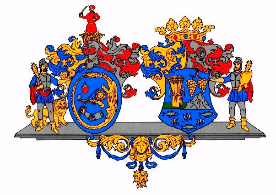 Hajdú-Bihar Vármegye ÖnkormányzatánakKözgyűléseKÖZGYŰLÉSI ELŐTERJESZTÉS9.Előterjesztő:Tasi Sándor, a Közgyűlés alelnökeTárgy:Tájékoztató a közlekedésfejlesztés aktuális helyzetérőlMellékletek:Építési és Közlekedési MinisztériumÖsszefoglaló Hajdú-Bihar vármegyei útfejlesztési projektekről (Előterjesztés 1. számú melléklete)Magyar Közút Nonprofit Zrt.Vármegyei közlekedésfejlesztés aktuális helyzete (Előterjesztés 2. számú melléklete)MÁV-VOLÁN CsoportTájékoztató Hajdú-Bihar vármegye közösségi közlekedési helyzetéről (Előterjesztés 3. számú melléklete)Készítette:Czapp ZsuzsaSomlyai-Ozsváth Laura KatalinVéleményező bizottság:Fejlesztési, Tervezési és Stratégiai BizottságSor-számProjekt megnevezéseStátusz1.33. sz. főút bővítése az M35 ap. - Debrecen ipari fejlesztési terület - 3316 j. összekötő út között” projekt1. szakasz: 33. sz. főút bővítése a DÉNyGÖ - 3316. j. összekötő út között: A „KE-VÍZ 21” Zrt.-vel bruttó 4,2 Mrd Ft összegben megkötött Vállalkozási Szerződés 2022. december 27-én lépett hatályba, a kivitelezés folyamatban van, ütemterv szerint halad. A munkálatok készültségi szintje már 30% feletti. A munkálatok tervezett befejezése 2023. IV. negyedévben várható (Szerződéses határidő 2024. február 27.).1.33. sz. főút bővítése az M35 ap. - Debrecen ipari fejlesztési terület - 3316 j. összekötő út között” projekt2. szakasz: 33. sz. főút bővítése az M35 ap. - Debrecen ipari fejlesztési terület között: A STRABAG Építőipari Zrt.-vel bruttó 22,2 Mrd Ft összegben megkötött Vállalkozási Szerződés 2022. január 31-én lépett hatályba. A projekt teljes forgalomba helyezése 2023. novemberben várható.2.M3–M35 autópálya, görbeházi csomópont fejlesztéseAz érintett autópálya szakaszokon a híd környezetében telepítendő szalagkorlátok elhelyezése befejeződött. Jelenleg a portál felszerkezetek építése, a nagyfelületű aszfaltozás, valamint az üzemi hírközlés munkálatai zajlanak. A műszaki átadás-átvételi eljárás lezárásnak tervezett időpontja 2023. november hónap, amelyet követően sor kerülhet a forgalomba helyezésre is.3.471. sz. főút Debrecen (2+850 km szelvény) – vármegyehatár közötti szakaszon szolgáltatási színvonal emelését célzó fejlesztések előkészítése és megvalósításaA Hajdúsámson, Csokonai utca burkolatlan szakaszának aszfaltburkolattal történő ellátása, a 471. számú főút mellett a 25+635 – 26+122 km szelvények között, a jobb oldalon párhuzamos parkolók kialakítása, Nyíradony belterületén a kerékpárút mellett közvilágítás kiépítése 2023. június 7-én megrendelésre kerültek, ami alapján a Vállalkozó munkaterület átadás-átvételi eljárás keretein belül 2023. július 12-én az érintett munkaterületeket átvette. Jelenleg a kivitelezési munkálatok zajlanak, amelynek befejezési határideje 2023. november 15.A 471 sz. főút Hajdúsámson elkerülő út - 4902 j. út körforgalmi csomópontjában, valamint a 471 sz. főút 15+700 - 16+700 km szelvényei között és Nyíradony-Tamásipuszta átkelési szakaszán közvilágítás kialakításának megvalósítása érdekében a Kivitelező kiválasztására vonatkozó közbeszerzése eljárás jelenleg ajánlattételi szakaszban tart. A szerződéskötés tervezett időpontja 2024. I. negyedév. A kivitelezés átfutási ideje 120 nap.4.4.sz. főút Rakovszky utca Ótemető utcai csomópontjának kapacitásbővítő fejlesztéseA Kivitelező kiválasztására vonatkozó közbeszerzési eljárás keretében az ajánlati felhívás 2023. október 10-én megjelent. A szerződéskötés tervezett időpontja 2024. I. negyedév. A kivitelezés átfutási ideje 16 hónap.5.48. sz. főút, Vámospércsi út kapacitásbővítő fejlesztés I. ütem, a Hétvezér – Budai Nagy Antal utcai csomópont komplex fejlesztéseA kivitelező kiválasztására vonatkozó közbeszerzési eljárás keretében az Ajánlati felhívás 2023. október 20-án megjelent. A szerződéskötés tervezett időpontja 2024. I. negyedév. Az építés átfutási ideje 18 hónap. Kivitelezési munkák tervezett kezdése 2024. II. negyedév.6.Debrecen, Erzsébet utca – Szoboszlói út – Külsővásártér csomópont fejlesztés kivitelezési feladatainak elvégzéseA Kivitelező kiválasztására vonatkozó közbeszerzési eljárás előkészítése elkezdődött, az Ajánlati felhívás 2023. október 13-án megjelent. A szerződéskötés tervezett időpontja 2024. I. negyedév. A kivitelezés átfutási ideje 18 hónap. Kivitelezési munkák tervezett kezdése 2024. II. negyedév.7.Balmazújvárosi út / Füredi út – Csigekert utca – Szabó Lőrinc utca csomópont átépítéseA Kivitelező kiválasztására vonatkozó közbeszerzési eljárás keretében az Ajánlati felhívás 2023 szeptember 11-én fel lett adva. A szerződéskötés tervezett időpontja 2024. I. negyedév. A kivitelezés tervezett átfutási ideje 16 hónap.8.354. sz. és 33. sz. főút összekötés I. üteme (354. sz. főút – Vezér utca közötti szakasz)A Kivitelező kiválasztására vonatkozó feltételes közbeszerzési eljárás folyamatban van, a szerződéskötés tervezett időpontja 2024. I. negyedév. A kivitelezés átfutási ideje 20 hónap.9.471. sz. főút 1+000 - 2+850 km szelvények közötti szakasz négynyomúsításaA kivitelezésre vonatkozó Vállalkozási Szerződés 2022. január 10-én hatályba lépett. A Szerződés átfutási ideje a hatálybalépéstől számított 32 hónap.A területszerzés lezárult, a kiviteli terv készítése során felmerülő többlet területigénybevételre vonatkozóan a Vállalkozó a kisajátítási változási vázrajzokat elkészítette, építéshatósági záradékoltatása várhatóan 2023. november elején fog megtörténni a Településrendezési Terv módosítása miatt.A vállalkozó a tavalyi évben a kiviteli tervek készítése mellett a Kard utcán, Diadal utcán és Acsádi úton végzet útépítési munkálatokat, 2023. tavaszától pedig megindultak a teljes szakaszon a közműkiváltási munkálatok. Várhatóan 2023. év végéig valamennyi közműkiváltás lezajlik, emellett a Körösi Csoma Sándor utcától a Simon István utcáig tartó szakaszon a szervízút, járda és kerékpárút, valamint a főút egyik forgalmi sávja is el fog készülni. A kivitelezés várhatóan 2024 szeptemberében fog befejeződni.  10.4. számú főút 2x2 sáv Hajdúszoboszló és Debrecen közötti szakaszA kiviteli tervek elkészítésére vonatkozó tervezési feladatok 2021. december végén kezdődtek meg a Tervezési Szerződés hatálybalépésével. A projekt korábbi, 2017-ben történt tervezése során már megszerzett útépítési engedélyének időbeli hatálya meghosszabbításra került, így az útépítési engedély 2025. október 7-ig érvényes. 2022-ben a projektterületet érintő változások miatt módosított engedélyezési tervek készítése zajlott, amely még ma is folyamatban van, ugyanis a Tervező 2022. decemberében akadályközléssel élt a határidő vonatkozásában, mely akadály 2023. április 28-án hárult el. Ebből kifolyólag az építési engedély módosítására 2023. októberében került sor. A kiviteli tervek várhatóan 2024. I. negyedévben fognak elkészülni. 11.4. sz. főút (R4), Debrecen és Nyíregyháza közötti szakasz négynyomúsításának előkészítése, kiviteli terv készítésével bezárólagA tanulmányterv leszállítása 2023. augusztus hónapban megtörtént. A 2023. szeptember 27-én megtartásra kerülő egyeztetésen a Tervzsűri fogja meghatározni azt a nyomvonalat, amelyre a környezeti hatásvizsgálatot el kell készíteni. A környezetvédelmi engedély megszerzésének határideje 2024. március hónap.A környezetvédelmi engedély megszerzését követően kezdődhet az engedélyezési és kiviteli terv készítésére vonatkozó közbeszerzési eljárás lefolytatása. 12.35. sz. főút Debrecen-Józsa – 354. sz. főút közötti szakasz 2x2 sávra történő fejlesztésA Tervező kiválasztására vonatkozó közbeszerzési eljárás folyamatban van. A szerződéskötés tervezett időpontja 2024. I. negyedév. A tervezés átfutási ideje 600 nap.13.481. sz. főút fejlesztésének tervezési feladataiA Tervező kiválasztására vonatkozó közbeszerzési eljárás előkészítése elkezdődött, az Ajánlati felhívás 2023. szeptember 27-én megjelent. A szerződéskötés tervezett időpontja 2024. I. negyedév. A tervezés átfutási ideje tervezetten 20 hónap.14.Berettyóújfalu nyugati elkerülő előkészítéseA Berettyóújfalu nyugati elkerülő vonatkozásában 2023. június 14-én leszállításra kerültek a végleges kiviteli tervek, valamint a megvalósításhoz szükséges engedélyek is rendelkezésre állnak. A beruházás megvalósításához szükséges 164 db érintett ingatlan területszerzésének előkészítése megkezdődött.15.Debrecen-Józsa északi tehermentesítő út (M35 autópálya – 35. sz. főút között) tervezési feladataiA Tervező kiválasztására vonatkozó közbeszerzési eljárás folyamatban van, az Ajánlati felhívás 2023. szeptember 5-én megjelent. A szerződéskötés tervezett időpontja 2024. I. negyedév. A tervezés átfutási ideje tervezetten 20 hónap.16.M4 Kisújszállás (Kelet) – Püspökladány közötti gyorsforgalmi út előkészítése2022-es évben történő felfüggesztést követően az 1300/2023. (VII. 19.) Korm. határozat, valamint az 1342/2023. (VII.31.) Korm. határozat biztosította a forrást Karcag elkerülő tervezésére kiviteli terv szintig (becsült kötség nettó 675 M Ft, átfutási idő 18 hónap), míg az M4 érintett szakaszára építési engedély szintig (becsült költség nettó 1,45 Mrd Ft, átfutási idő 14 hónap). A közbeszerzési eljárás módosítása folyamatban van (Az ajánlati felhívás 2023 augusztus 25-én feladásra került. 2023 szeptember 19-én megjelent a TED-en.)17.M3 autópálya új csomóponti kapcsolatok kialakítása Görbeháza és Hajdúnánás elérhetőségének biztosítása érdekében, engedélyezési és kiviteli tervének elkészítéseTervező 2023. március 17-én leszállította az Engedélyezési tervdokumentációt. A Hatóság a tárgyi projekt kapcsán 2023. augusztus 4-én és 2023. augusztus 15-én Építési engedélyt adott ki. Jelenleg a kettős záradékkal ellátott kisajátítási tervek, valamint a kiviteli tervek készítése zajlik. A végleges kiviteli terv vérhatóan 2024. I. negyedévében kerülhet leszállításra.18.Debrecen keleti elkerülő útA Tervező kiválasztására vonatkozó közbeszerzési eljárás bírálati szakaszban van. A szerződéskötés tervezett időpontja 2023. IV. negyedév. A tervezés átfutási ideje 24 hónap.19.47. sz. főút fejlesztésének tervezési feladatai: a 47. sz. főút négysávosításának (5+280 – 7+630 km szelvények között) tervezési feladataiA Tervező kiválasztására vonatkozó közbeszerzési eljárás folyamatban van. A szerződéskötés tervezett időpontja 2024. I. negyedév. A tervezés átfutási ideje tervezetten 20 hónap.20.47. sz. főút fejlesztésének tervezési feladatai: a 47. sz. főút 4+440 km szelvényében Ék utcai csomópont tervezési feladataiA Tervező kiválasztására vonatkozó közbeszerzési eljárás folyamatban van. A szerződéskötés tervezett időpontja 2024. I. negyedév. A tervezés átfutási ideje tervezetten 14 hónap.21.Debrecen, 471. sz. főút 0+000 és 1+000 km szelvények közötti szakasz négynyomúsítás (előkészítés)A 471. sz. főút 0+000-1+000 km szelvények közötti szakaszának négysávosítására vonatkozó kiviteli tervek elkészítése kapcsán a FŐMTERV Zrt.-vel a Tervezési Szerződés 2021. november 12-én megkötésre került és aznap hatályba is lépett.2022. november hónapban a Tervező elkészítette a közműkiváltások engedélyezési terveit, valamint a kisajátítási változási vázrajzok véglegesítésén dolgozott. A kiviteli tervek várhatóan 2023. IV. negyedévben állnak rendelkezése.22.4.sz főút Debrecen Kassai út fejlesztésének előkészítéseA 4. sz. főút szolgáltatási színvonalának fenntartása érdekében elengedhetetlen tanulmányterv készítése, amelyre a beszerzési eljárás megkezdődött. A Tervezési Szerződéses Megállapodás várhatóan 2024. januárjában kerül aláírásra ezt követően pedig 8 hónap múlva készül el a tanulmányterv.23.33. sz. főút Debrecen Nyíl utca fejlesztésének előkészítéseAz előkészítésre vonatkozó közbeszerzési eljárás folyamatban van. A szerződéskötés tervezett időpontja 2023. IV. negyedév. A tervezés átfutási ideje 365 nap.24.Füredi út – Böszörményi út csomópont fejlesztéseA Tervező kiválasztására vonatkozó közbeszerzési eljárás folyamatban van, 2023 október 10-én a módosított szerződéstervezet közvetlenül megküldésre került. A szerződéskötés tervezett időpontja 2024. I. negyedév. A tervezés átfutási ideje 510 nap.25.Debrecen, 4814 jelű út, Vágóhíd utcai vasút feletti híd és a kapcsolódó úthálózat fejlesztésének előkészítéseTanulmányterv, közúti biztonsági hatásvizsgálat és a szükséges környezetvédelmi munkarészek (elsődlegesen, de nem kizárólagosan Előzetes Vizsgálati Dokumentáció) elkészítésére vonatkozóan a közbeszerzési eljárás keretében az Ajánlati felhívás 2023 október 3-án kiküldésre került.  A szerződéskötés tervezett időpontja 2024. I. negyedév. A tervezés átfutási ideje a szerződés hatályba lépésétől számítva tervezetten 365 nap.26.Homokkerti felüljáró és kapcsolódó úthálózat kapacitásbővítéseAz előkészítési feladatokra vonatkozóan a meglévő keretszerződésből a megrendelés kiadásara került, elkészítési határideje 2023. december 14. Ezt követően kerül sor a tanulmányterv és környezetvédelmi munkarészek elkészítésére irányuló közbeszerzési eljárás kiírására.Sor-számProjekt megnevezéseStátusz1.M4 autópálya és a 42. sz. főút teherforgalmi összekötésének előkészítéseA tervezési feladatok keretében az engedélyezési és kiviteli tervek elkészültek. A további előkészítési (területszerzési, területelőkészítési), valamint megvalósítási feladatokra vonatkozó döntés és forrás jelenleg nem biztosított.2.Hajdúböszörmény, 35. sz. főút 63+793 km szelvényében lévő 3318. j. út és Újvárosi út csomópontjának átépítéseAz engedélyezési és kiviteli tervek elkészültek, az építési engedély kiadásra került. További előkészítési feladatok (területszerzési és területelőkészítési) ellátására, illetve kivitelezésre vonatkozóan döntéssel és forrással nem rendelkezik.3.Hajdúböszörmény, 35. sz. főút 65+892 km szelvényében lévő Baltazár Dezső utcai csomópont átépítéseAz engedélyezési és a kiviteli tervdokumentáció elkészült, illetve megszerzése kerültek a szükséges engedélyek.További előkészítési (területszerzés, területelőkészítés) feladatok elvégzésére, illetve kivitelezésre döntés és forrásbiztosítás szükséges.4.Tiszafüred - Hortobágy – Balmazújváros közötti kerékpárútA tervezési feladatok az építési engedély megszerzésével bezárólag elkészültek. A további, kiviteli terv szintig történő tervezés érdekében a Kormány döntése és a forrás biztosítása szükséges.Támogató döntés esetén a továbbtervezés két részszakaszra bontva tervezett az ÉKM részéről:-	Tiszafüred - Hortobágy kerékpárút kiviteli és kisajátítási terveinek elkészítése: a 28,75 km kerékpárút kiviteli terveinek elkészítése 14 hónap alatt történne.-	Hortobágy - Balmazújváros kerékpárút kiviteli és kisajátítási terveinek elkészítése: a 24,8 km kerékpárút kiviteli terveinek elkészítése szintén 14 hónap alatt történne.A projekt IKOP+ várományos, így a fejlesztés uniós forrásból történő finanszírozására lehetőség nyílhat.5.Debrecen - Vámospércs kerékpárút megvalósításaDöntést követően az elkészült terveket és engedélyeket át kell venni a Magyar Közúttól, a megvalósítást így az ÉKM végezné. Ezen kerékpárúti szakaszok mintegy 20 idegen ingatlant érintenek, amely kapcsán területszerzési folyamatot kell végrehajtani. A területszerzést követően a kivitelezési közbeszerzési eljárás is lefolytatható.A projekt finanszírozás szempontjából IKOP Plusz várományos. Az IKOP Plusz 3.2. Eurovelo és Smart közút prioritás tervezett listáján jelenleg br. 2,8 Mrd Ft indikatív támogatással szerepel a megvalósítás érdekében.Sor-számProjekt megnevezéseStátusz1.Polgár, 35. sz. főút 23+270 km szelvényében lévő 3324. j. út csomópont átépítésének előkészítéseAz 1281/2022. (VI.4.) Korm. határozat alapján a projekt felfüggesztésre került. Amennyiben a felfüggesztés feloldásra kerül a tervezési feladatok elkészítésére vonatkozó közbeszerzési eljárás lefolytatása 6 hónap alatt, majd ezt követően a tervezési feladatok elvégzése 18 hónap alatt megtörténhet.2.Balmazújváros - Debrecen kerékpárút tervezéseA projekt jelenleg sem forrással, sem döntéssel nem rendelkezik, így jelenleg nincs munka ennek kapcsán. Ugyanakkor a projektet részben lefedő „Hortobágy halastó – Balmazújváros – Debrecen (EV14) szakasz kivitelezése” projekt IKOP+ várományos, 6,9 Mrd Ft indikatív fejlesztési forrással.Sor-számProjekt megnevezéseStátusz1.Püspökladány – Debrecen vasútvonal korszerűsítése, Debrecen állomás részleges átépítése és Szajol–Debrecen vasútvonalon ETCS2 vonatbefolyásoló rendszer kiépítése2.1.	Püspökladány (kiz.) – Ebes (bez.) vonalszakasz pályaépítési és biztosítóberendezési munkák: A műszaki átadás-átvételi eljárás 2021. október 29-én lezárult. A projekt garanciális időszakba lépett át.2.2.	Ebes (kiz.) – Debrecen (kiz.) vasúti vonalszakasz pályaépítési és biztosítóberendezési munkái:A műszaki átadás-átvételi eljárás lezárására 2020. december 7-én került sor.2.3.	Szajol – Debrecen között ETCS 2 telepítése: A mérföldkövek teljesítéséhez a MÁV Zrt. által a szükséges tesztek elvégzése, kiértékelése illetve a GSM-R2 rendszer üzembe helyezése szükséges. Ezek hiányában a projekt befejezése veszélyeztetve és Vállalkozó teljesítése akadályoztatva van, mellyel kapcsolatos egyeztetések folyamatosak. A vonatkozó Támogatási Szerződés szakaszolása és a finanszírozható költségek felülvizsgálata szükséges.2.Püspökladány – Biharkeresztes szűk keresztmetszet kiváltás és villamosításAz üzembehelyezések után 2023. október 12-én megindult a műszaki átadás-átvételi eljárás.3.A debreceni Észak-Nyugati Gazdasági Övezet kialakításával összefüggő vasúti és közmű infrastruktúra fejlesztések megvalósítása108. sz. Debrecen – Füzesabony vasútvonal fejlesztése a debreceni Észak-Nyugati Gazdasági Övezet kialakításával kapcsolatban:A projekt műszaki átadása határidőre megtörtént.Debreceni Észak-Nyugati Gazdasági Övezet kialakításával összefüggő vasúti infrastruktúra-fejlesztések II. ütemének 1. része (Debrecen – Balmazújváros) részbeni megvalósítása: A forrást biztosító 1178/2023.(IV.28.) korm. határozat megjelent. A vállalkozási és tanúsítási szerződések 2023. május 2-án hatályba léptek és aláírásra kerültek az érintett felek részéről.6.3.	Debreceni Észak-Nyugati Gazdasági Övezet kialakításával összefüggő vasúti infrastruktúra-fejlesztések II. ütemének részbeni (Macs Ipari Park Terminál, Debrecen „FATÉR” kisállomás) megvalósítása: A forrást biztosító 1178/2023.(IV.28.) korm.hat. megjelent. A vállalkozási és tanúsítási szerződések 2023. május 2-án hatályba léptek és aláírásra kerültek az érintett felek részéről.4.Vasúti vontatási energiaellátás fejlesztése a MÁV hálózatánEbes állomás tervezési és kivitelezési munkái: Ebes alállomás üzembe helyezése és a műszaki átadás-átvételi eljárás 2021. évben lezárult.5.Debrecen – Nyíregyháza vasúti vonalszakasz fejlesztésének előkészítéseAz ÉKM nevében eljárva a Tervező - a MÁV Zrt. által jóváhagyott végleges engedélyezési tervdokumentáció alapján - 2023. július 14-én beadta kérelmét a Vasúthatóság részére az építési engedély megszerzése céljából.A vonalszakasz I. és II. ütemének megvalósításához szükséges forrást a 2023. október hónapban megjelent 1435/2023. (X. 9.) Korm. határozat biztosítja. Az Európai Unióval kötendő GA támogatási szerződés tervezett aláírása 2023. október hónapban várható.6.Állomáskorszerűsítések felülvizsgálataA végleges Megvalósíthatósági tanulmány leszállítása az összefoglaló megrendelésnek megfelelően 2021. december 14-én, határidőre megtörtént. Az Irányító Hatóság általi jóváhagyásra 2023. április 25-én került sor.7.Budapest – Kolozsvár nagysebességű vasútvonal részletes megvalósíthatósági tanulmányának elkészítéseA projekt a Tervezési Szerződésben meghatározott ütemezésnek megfelelően befejeződött, a Megvalósíthatósági Tanulmány 2022. február 22-én leszállításra került.8.Debreceni Déli Gazdasági Övezet bővítésével összefüggő vasúti infrastruktúra-fejlesztésekA fejlesztésekhez kapcsolódó közbeszerzési eljárások előkészítése folyamatban van.9.Megvalósíthatósági tanulmány készítése a Debrecen és Nagyvárad közötti „tram-train” kapcsolatra, valamint a Debreceni Repülőtér vasúti kapcsolatának fejlesztéséreA megvalósíthatósági tanulmány és mellékleteinek bírálati leszállítása a Tervező részéről 2020. szeptember 14-én megtörtént. A megvalósíthatósági tanulmány és mellékleteinek véglegesítése a Tervező által 2020. október 16-án megtörtént.10.GSM-R távközlési hálózat kiépítése 2. ütemAz IKOP programból finanszírozott projektek tervezett befejezési határideje: 2023.12.31. napja, amely a vármegyei fejlesztési részre is vonatkozik.11.Magyar Falu Program keretében megvalósuló vasúti beruházások (MÁV Zrt. projektje)A kisebb beavatkozásokkal megújuló 13 állomás közül megtörtént 8 állomás sajtónyilvános átadása, teljeskörűen elkészült és átadás előtt áll 3 állomás, épület kivitelezés zajlik 1 állomáson, a kivitelező beszerzésének előkészítése folyik 1 állomás tekintetében.A zárt utasvárós (új típusépület) helyszínek tekintetében a MÁV Zrt. építési engedéllyel rendelkezik 11 helyszínre; elkészültek az engedélyezési tervek, tervtanácsi véleményeztetés és építési engedélyeztetés szükséges 2 állomásra vonatkozóan.Projekt megnevezéseÚt
számaÚt neveKezdő km szelvényZáró km szelvényBeavatkozási hossz
(km)Esetlegesen érintett átkelési szakasz (érintett települések)Hajdú-Bihar vármegye közlekedésfejlesztése 1.4804Hajdúszoboszló - Hajdúszovát ök. út2+3254+1601,839Hajdúszoboszló vasúti átjárótól a 4 sz. főút Hajdúszoboszló elkerülőigHajdú-Bihar vármegye közlekedésfejlesztése 2.4902Hajdúhadház - Hajdúsámson ök. út2+78911+6278,843Hajdúhadház és 471 sz. főút közöttHajdú-Bihar vármegye közlekedésfejlesztése 2.4808Debrecen-Biharkeresztes12+27515+0402,778Hosszúpályi külterület és átkelési szakaszaHajdú-Bihar vármegye közlekedésfejlesztése 2.35141Hajdúnánási körgyűrű0+0164+4824,465Hajdúnánás körgyűrűHajdú-Bihar vármegye közlekedésfejlesztése 3.4812Berettyóújfalu-Pocsaj ök. Út6+30514+4108,100Szentpéterszeg átkelés, Gáborján, Hencida átkelésHajdú-Bihar vármegye közlekedésfejlesztése 3.4805Debrecen-Bihartorda ök. út26+23330+5704,294Földes külterület és átkelési szakaszaHajdú-Bihar vármegye közlekedésfejlesztése 3.3507Hajdúböszörmény-Hajdúhadház ök. út0+4418+1008,364Hajdúböszörmény, Újfehértói úttól Hajdúböszörmény JáráshatáráigHajdú-Bihar vármegye közlekedésfejlesztése 4.3406Nádudvar-Hajdúszoboszló ök. út0+0008+4078,396Nádudvar városközponttól Nádudvar Járáshatáráig.Hajdú-Bihar vármegye közlekedésfejlesztése 4.4816Hajdúszovát - Derecske ök. út15+16517+5352,368M35 autópálya és Derecske közöttÖsszesen:Összesen:Összesen:Összesen:Összesen:49,447Belterület vagy külterület (B/K)Út számaÚt neveÉrintett vagy közeli település megnevezésea kijelölt útszakasz kezdő-szelvényea kijelölt útszakasz vég-szelvényea kijelölt útszakasz hossza (km)a kijelölt útszakasz hossza (km)a kijelölt útszakasz hossza (km)K3315Tiszafüred - PolgárTiszacsege21+80026+6184,8164,8164,816K35305Boda-Zelemér vasúti bekötő útBodaszőlő0+0000+1950,1950,1950,195K35102Bodaszőlő bekötő útBodaszőlő0+0003+9303,9453,9453,945Összesen:Összesen:Összesen:Összesen:Összesen:Összesen:Összesen:8,956Út szám, szelvényTechnológiakm hossz4902. j. Hajdúhadház – Hajdúsámson összekötőút 13+375 – 13+692 km szelvények közöttKopóréteg csere teljes pálya szélességben0, 3173502 j. Tiszavasvári – Hajdúböszörmény összekötőút 14+685 – 17+315 km szelvények közöttKopóréteg csere 2 méter szélességben szakaszosan2, 6342. sz. Püspökladány – Biharkeresztes I. rendű főút, 15+600 – 16+360 km szelvények közöttKopóréteg csere teljes pálya szélességben0,7642. sz. Püspökladány – Biharkeresztes I. rendű főút, 28+582 – 29+32 km szelvények közöttKopóréteg csere teljes pálya szélességben0,73842. sz. Püspökladány – Biharkeresztes I. rendű főút, 39+150 – 39+950 km szelvények közöttKopóréteg csere változó szélességben szakaszosan jobb-bal oldal0,842. sz. Püspökladány – Biharkeresztes I. rendű főút, 45+660 – 43+132 km szelvények közöttKopóréteg csere változó szélességben szakaszosan jobb-bal oldal2,528Összesen:Összesen:7, 773